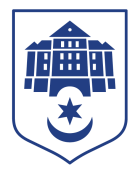 Тернопільська міська рада восьмого скликанняПротокол № 82позапланового засідання виконавчого комітету міської ради28.12.2021				Початок засідання										11.00Головуючий: Надал Сергій.Присутні на засіданні : Гірчак Ігор, Дідич Володимир, Корнутяк Володимир, Крисоватий Ігор, Надал Сергій, Татарин Богдан, Туткалюк Ольга, Хімейчук Іван.Відсутні: Кузьма Ольга, Осадця Сергій, Остапчук Вікторія, Солтис Віктор, Стемковський Владислав, Якимчук Петро.Кворум є – 8 членів виконавчого комітету. СЛУХАЛИ: Про погодження укладення договоруДОПОВІДАЛИ: Крисоватий Ігор.ГОЛОСУВАННЯ: за – 8, проти – 0, утримались – 0.ВИРІШИЛИ: рішення № 1249 додається.          Міський голова								Сергій НАДАЛІрина Чорній 0674472610